Советы бабушкам и дедушкам по воспитанию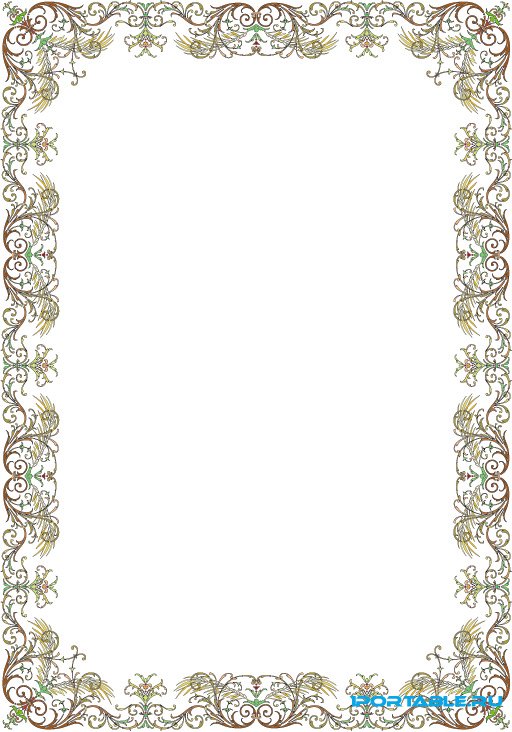 внуков и внучек (по Ш.А.Амонашвили)1.Свою любовь и преданность к детям не превращайте на деле в услужливость и рабское повиновение.2.Не берите на себя детские заботы, которые нужны им самим для самовоспитания.3.Не балуйте их бессмысленным множеством подарков и доставлением удовольствий.4.Не проявляйте по отношению к ним мелочной опеки.5.Рассказывайте им чаще о себе, о своем детстве, о своей работе.6.Раскройте им свою душу, доверьте им свои сомнения, горести, переживания.7.Секретничайте с ними, играйте и гуляйте вместе с ними.8.Показывайте им примеры смелости, отзывчивости, трудолюбия.9.Давайте им трудиться рядом с вами.10 Говорите с ними как со взрослыми.11.Не напоминайте им, что они еще маленькие.12.Старайтесь вовлекать их в дела, в которых они почувствуют себя взрослыми.13.Заботьтесь о том, чтобы у них создавалось яркое представление о вас как о новом человеке.14.Не забывайте, что ваш образ должен воспитывать их и после того, как вас уже не будет в живых.